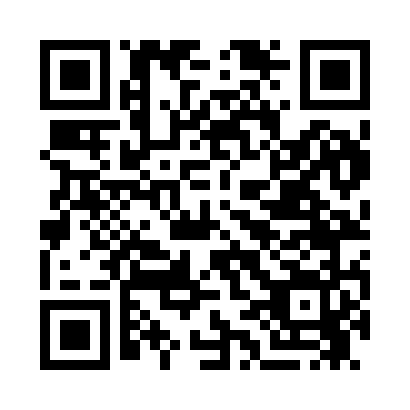 Prayer times for Calhoun Lake, South Carolina, USAMon 1 Jul 2024 - Wed 31 Jul 2024High Latitude Method: Angle Based RulePrayer Calculation Method: Islamic Society of North AmericaAsar Calculation Method: ShafiPrayer times provided by https://www.salahtimes.comDateDayFajrSunriseDhuhrAsrMaghribIsha1Mon4:526:181:315:198:4510:112Tue4:536:181:325:198:4510:103Wed4:536:191:325:198:4510:104Thu4:546:191:325:198:4510:105Fri4:556:191:325:198:4510:096Sat4:556:201:325:208:4410:097Sun4:566:211:325:208:4410:098Mon4:576:211:335:208:4410:089Tue4:576:221:335:208:4410:0810Wed4:586:221:335:208:4310:0711Thu4:596:231:335:208:4310:0712Fri5:006:231:335:208:4310:0613Sat5:016:241:335:208:4210:0614Sun5:016:251:335:208:4210:0515Mon5:026:251:335:208:4110:0416Tue5:036:261:345:208:4110:0417Wed5:046:271:345:208:4010:0318Thu5:056:271:345:218:4010:0219Fri5:066:281:345:218:3910:0120Sat5:076:291:345:208:3910:0021Sun5:086:291:345:208:3810:0022Mon5:096:301:345:208:379:5923Tue5:106:311:345:208:379:5824Wed5:116:321:345:208:369:5725Thu5:126:321:345:208:359:5626Fri5:136:331:345:208:359:5527Sat5:146:341:345:208:349:5428Sun5:156:341:345:208:339:5329Mon5:166:351:345:208:329:5230Tue5:176:361:345:208:319:5131Wed5:186:371:345:198:309:49